КАРТА ПАРТНЕРАРеспублика инвалид балаларға дистанцион белем биреү үҙәге 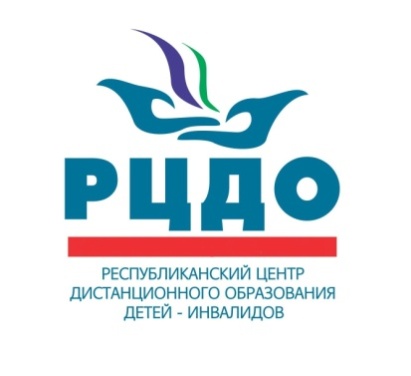 дәүләт бюджет дөйөм белем биреү учреждениеһы(РДБҮ ДБМУ) Батырҙар урамы, 8/3, Өфө ҡалаһы,Башкортостан Республикаhы, 450092тел. +7(347) 2001017E-mail: rcdodist@gmail.comОГРН 1170280067924ИНН/КПП 0274931354/027401001государственное бюджетное общеобразовательное учреждение Республиканский центр дистанционного образования детей-инвалидов(ГБОУ РЦДО)Батырская ул., дом 8/3, г.Уфа, Республика Башкортостан, 450092тел. +7(347) 2001017E-mail: rcdodist@gmail.comОГРН 1170280067924ИНН/КПП 0274931354/027401001Исх.№ _____________ от ______________ г.На №_______________ от ______________Исх.№ _____________ от ______________ г.На №_______________ от ______________Полное наименованиеГосударственное бюджетное общеобразовательное учреждение Республиканский центр дистанционного образования детей-инвалидовСокращенное наименование  ГБОУ РЦДО Директор, действующий на основании Устава Нуриев Фаниль ЖамилевичДата регистрации:17.10.2017 Юридический адрес: 450092, Республика Башкортостан, г.Уфа, ул.Батырская, д.8/3 Фактический адрес:450092, Республика Башкортостан, г.Уфа, ул.Батырская, д.8/3Телефон: E-mail:+73472001017rcdodist@gmail.comБанковские реквизиты: Министерство финансов Республики Башкортостан (ГБОУ Республиканский центр дистанционного образования детей-инвалидов л/с 20112072430)ОТДЕЛЕНИЕ-НБ РЕСПУБЛИКА БАШКОРТОСТАН БАНКА РОССИИ//УФК по Республике Башкортостан г. УфаБИК ТОФК  018073401ЕКС 40102810045370000067Номер казначейского счета03224643800000000100ИНН 0274931354КПП 027401001ОКПО19876930ОКТМО80701000001ОКОГУ2300223ОКФС13ОГРН1170280067924 от 17.10.2017